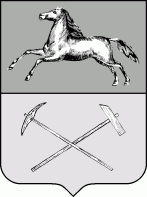 РОССИЙСКАЯ ФЕДЕРАЦИЯКемеровская областьПрокопьевский городской округПРОКОПЬЕВСКИЙ ГОРОДСКОЙ СОВЕТ НАРОДНЫХ ДЕПУТАТОВ5-го созыва(двадцатая сессия)Решение № 15018.12.2014О  бюджете    Прокопьевского                                                     городского  округа  на 2015 год и на плановый период 2016 и  2017 годов В соответствии с Бюджетным кодексом Российской Федерации, решением Прокопьевского городского Совета народных депутатов от 23.09.2011 № 688 «Об утверждении Положения о бюджетном процессе в Прокопьевском городском округе» (в редакции решения Прокопьевского городского Совета народных депутатов от 25.10.2013 № 30), Уставом Прокопьевского городского округа,Прокопьевский городской Совет народных депутатов Решил: Статья 1. Основные характеристики бюджета Прокопьевского городского округа на 2015 год и на плановый период 2016 и 2017 годовУтвердить основные характеристики бюджета Прокопьевского городского округа на 2015 год: общий объем доходов в сумме  5 662 686,2  тыс. руб.; общий объем расходов в сумме 5 735 186,2 тыс. руб.; дефицит бюджета города в сумме 72 500,0 тыс. руб. или 9,99 % от объема доходов бюджета города на 2015 год без учета безвозмездных поступлений и налоговых доходов по дополнительным нормативам отчислений. Утвердить основные характеристики бюджета Прокопьевского городского округа на плановый период 2016  и 2017 годов:общий объем доходов на 2016 год в сумме 5 484 826,2 тыс. руб. и на 2017 год в сумме 5 357 703,5 тыс. руб.;общий объем расходов на 2016 год в сумме 5 560 826,2 тыс. руб. и на 2017 год в сумме 5 437 503,5 тыс. руб.;дефицит бюджета города на 2016 год в сумме 76 000,0 тыс. руб. или 9,98 % от объема доходов бюджета города на 2016 год без учета безвозмездных поступлений и налоговых доходов по дополнительным нормативам отчислений;  на 2017 год в сумме 79 800,0 тыс. руб. или 9,99 % от объема доходов бюджета города на 2017 год без учета безвозмездных поступлений и налоговых доходов по дополнительным нормативам отчислений. Статья 2. Нормативы отчислений доходов от налогов и сборов на 2015 год и на плановый  период 2016 и 2017 годов 	Утвердить нормативы отчислений доходов от налогов и сборов (в части погашения задолженности прошлых лет по отдельным видам налогов, а также в части погашения задолженности и перерасчетов по отмененным налогам, сборам), неналоговых доходов и доходов от безвозмездных поступлений в бюджет Прокопьевского городского округа  на 2015 год и на плановый период 2016 и 2017 годов согласно приложению 1 к настоящему решению. Статья 3. Главные администраторы доходов бюджета и главные администраторы источников финансирования дефицита бюджета                                    Прокопьевского городского округаУтвердить перечень и коды главных администраторов доходов бюджета Прокопьевского городского округа, закрепляемые за ними виды (подвиды) доходов бюджета  согласно приложению 2 к настоящему решению. Установить, что финансовое управление города Прокопьевска утверждает перечень кодов подвидов по видам доходов, главными администраторами которых являются органы местного самоуправления Прокопьевского городского округа. 2. Утвердить перечень главных администраторов источников финансирования дефицита бюджета Прокопьевского городского округа, закрепляемые за ними группы (подгруппы) источников финансирования дефицита бюджета согласно приложению 3 к настоящему решению. В ходе исполнения бюджета Прокопьевского городского округа закрепленные источники доходов бюджета и источники внутреннего финансирования дефицита бюджета могут быть уточнены решением (распоряжением) администрации города Прокопьевска с последующим внесением соответствующих изменений в настоящее решение. Статья 4.  Бюджетные ассигнования бюджета  Прокопьевского городского округа на 2015 год и на плановый период 2016 и 2017 годов  Утвердить распределение бюджетных ассигнований бюджета  Прокопьевского городского округа по разделам, подразделам, целевым статьям, группам (группам и подгруппам) видов расходов классификации расходов бюджетов на 2015 год и на плановый период 2016 и 2017 годов согласно приложению 4  к настоящему решению. Утвердить ведомственную структуру расходов Прокопьевского городского округа  на 2015 год и на плановый период 2016 и 2017 годов согласно приложению 5 к настоящему решению. Утвердить общий объем бюджетных ассигнований, направляемых на реализацию публично - нормативных обязательств, на 2015 год в сумме 479 571,0  тыс.руб., на 2016 год  в сумме 480 419,0 тыс.руб., на 2017 год в сумме 471 135,0 тыс.руб.  4.  Утвердить объем расходов на обслуживание муниципального долга на 2015 год в сумме 30 000,0 тыс.руб., на 2016 год в сумме 30 000,0 тыс.руб., на 2017 год в сумме 30 000,0 тыс.руб.Статья 5. Условно утвержденные расходы Утвердить общий объем условно утвержденных расходов бюджета  Прокопьевского городского округа на 2016 год в сумме 59 988,0   тыс. руб.,  на 2017 год в сумме 123 134,0 тыс. руб. Статья 6.  Межбюджетные трансферты на 2015год и на плановый период  2016 и 2017 годов Утвердить общий объем межбюджетных трансфертов, получаемых из областного бюджета, на 2015 год в сумме 3 700 892,7 тыс. руб., на 2016 год в сумме 3 473 941,2 тыс.руб., на 2017 год в сумме 3 284 725,5 тыс.руб. Статья 7.  Резервный фонд администрации города ПрокопьевскаУтвердить размер резервного фонда администрации города Прокопьевска на 2015 год в сумме 10 000 тыс. руб., на 2016 год в сумме 10 000 тыс. руб., на 2017 год в сумме 10 000 тыс. руб. Статья 8. Муниципальный дорожный фонд Прокопьевского городского округаУтвердить объем бюджетных ассигнований муниципального дорожного фонда Прокопьевского городского округа на 2015 год в сумме  13 405,5 тыс. руб., на 2016 год в сумме 59 508,0 тыс. руб., на 2017 год в сумме 7 899,0 тыс. руб.Статья 9. Источники финансирования дефицита бюджета  Прокопьевского городского округа на 2015 год и на плановый период 2016 и 2017 годов 	Утвердить источники финансирования дефицита бюджета  Прокопьевского городского округа  по статьям и видам источников финансирования дефицита бюджета  на 2015 год и плановый период 2016 и 2017 годов согласно приложению 6 к настоящему решению. Статья 10. Предельный объем муниципального долга  Прокопьевского городского округаУстановить предельный объем муниципального долга на 2015 год в сумме 725 029, 9  тыс. руб., на 2016 год в сумме 760 913, 9 тыс. руб., на 2017 год в сумме  798 052, 8 тыс. руб.2. Установить верхний предел муниципального долга  на 1 января 2016 года в сумме 725 029,0 тыс. руб., на 1 января 2017 года в сумме 760 913,0 тыс. руб., на              1 января 2018 года в сумме 798 052,0  тыс. руб. Статья 11. Муниципальные заимствования  Прокопьевского городского округа	Утвердить Программу муниципальных внутренних заимствований Прокопьевского городского округа  на 2015 год и на плановый период 2016 и 2017 годов согласно приложению 7 к настоящему решению. Статья 12.  Субсидии юридическим лицам (за исключением субсидий муниципальным  учреждениям Прокопьевского городского округа), индивидуальным предпринимателям, физическим лицам - производителям товаров, работ, услуг	Субсидии юридическим лицам (за исключением субсидий муниципальным учреждениям Прокопьевского городского округа), индивидуальным предпринимателям, физическим лицам – производителям товаров, работ, услуг предоставляются в случаях, связанных с: - возмещением части затрат на содержание и ремонт муниципального жилищного фонда, муниципального имущества;- возмещением части затрат  на  услуги электрического транспортного обслуживания населения в границах Прокопьевского городского округа;- возмещением части затрат на услуги бытового обслуживания: содержание муниципальных бань, службы «Груз 200»;- компенсацией выпадающих доходов организациям, предоставляющим населению услуги теплоснабжения и горячего водоснабжения по тарифам, не обеспечивающим возмещение издержек; - поддержкой субъектов малого и среднего предпринимательства.Статья 13. Особенности использования средств бюджета  Прокопьевского городского  округа казенными   учреждениями	Доходы от платных услуг, оказываемых казенными учреждениями, находящимися в ведении органов местного самоуправления Прокопьевского городского округа, средства безвозмездных поступлений и иной приносящей доход деятельности после уплаты налогов и сборов, предусмотренных законодательством о налогах и сборах в 2015 году, в полном объеме зачисляются в доход бюджета Прокопьевского городского округа. 	Доходы от платных услуг, оказываемых казенными учреждениями, безвозмездные поступления и средства от иной приносящей доход деятельности этих учреждений могут быть направлены в составе бюджетных ассигнований на обеспечение деятельности муниципальных учреждений в пределах, не превышающих поступления этих средств в бюджет  Прокопьевского городского округа. 	Доходы от платных услуг, оказываемых казенными учреждениями, безвозмездные поступления и средства от иной приносящей доход деятельности, фактически полученные сверх утвержденных по главным администраторам и администраторам доходов, могут быть дополнительно направлены на обеспечение деятельности муниципальных учреждений без внесения изменений в решение о бюджете, с внесением изменений в сводную бюджетную роспись. Статья 14.  Вступление в силу настоящего решенияНастоящее решение подлежит официальному опубликованию в средствах массовой информации, размещению в регистре муниципальных правовых актов и официальном сайте администрации города Прокопьевска в сети Интернет и вступает в силу с 1 января 2015 года. Статья 15. Контроль за исполнением   решения возложить на комитет по вопросам бюджета, налоговой политики и финансов Прокопьевского городского Совета народных депутатов (А. П. Булгак).      Председатель Прокопьевского 		городского Совета народных депутатов 				    	      Н. А. Бурдина           Глава города Прокопьевска 							                В. А. Гаранин 